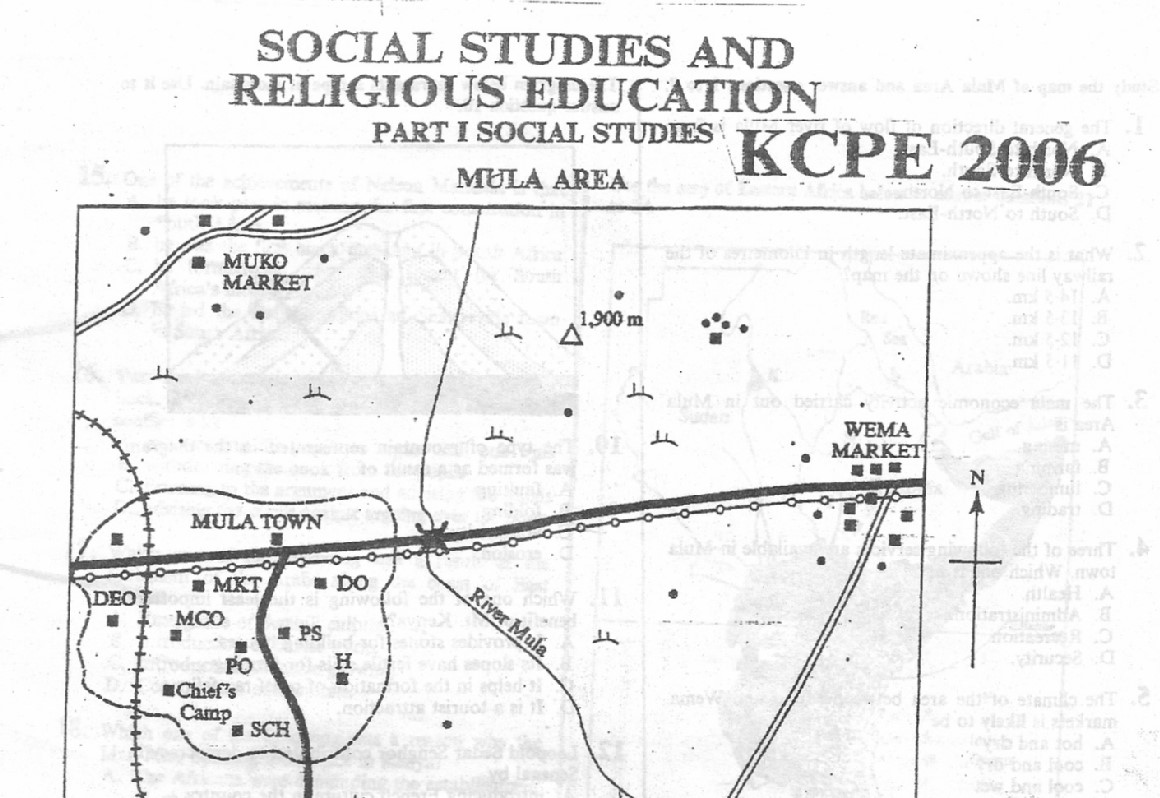 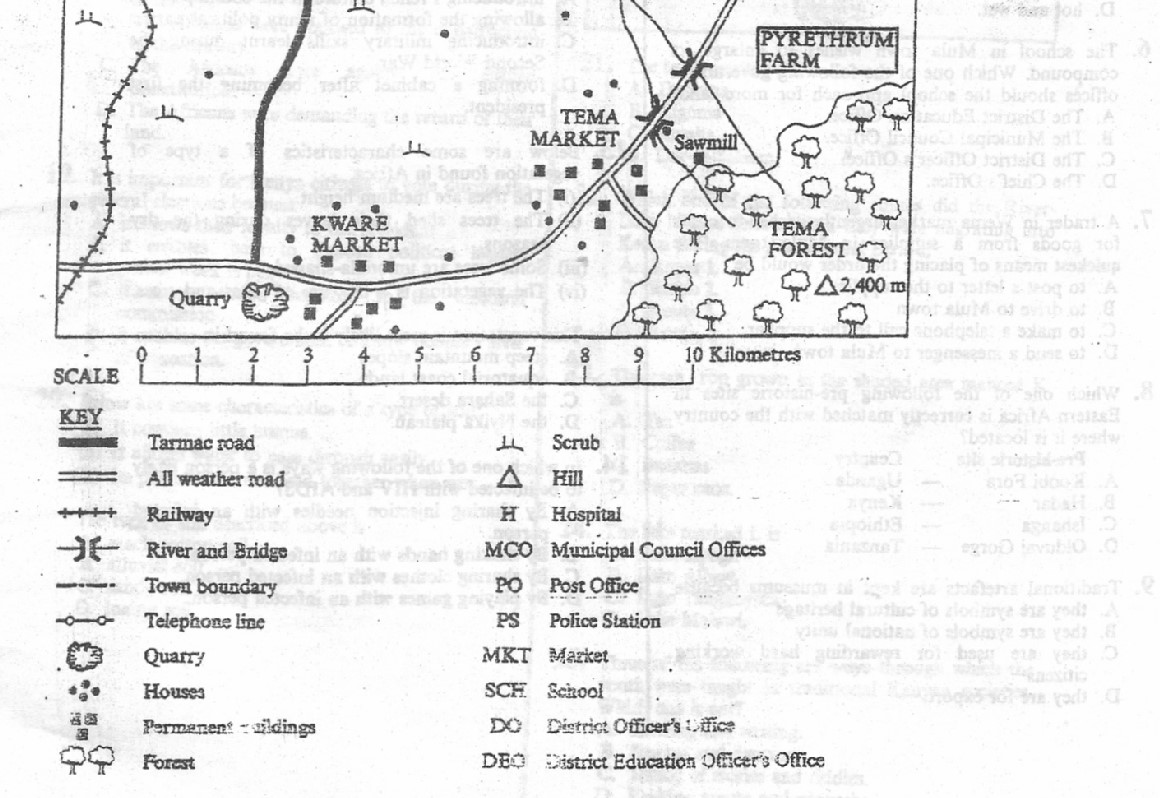 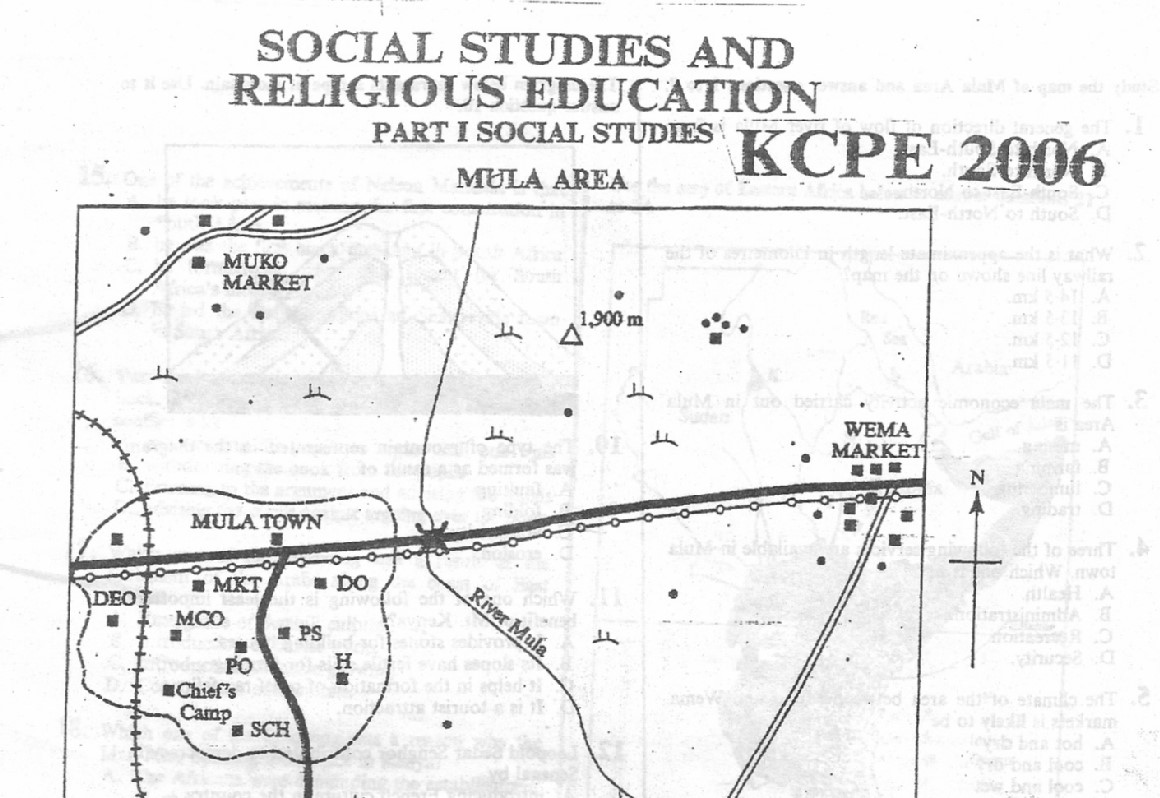 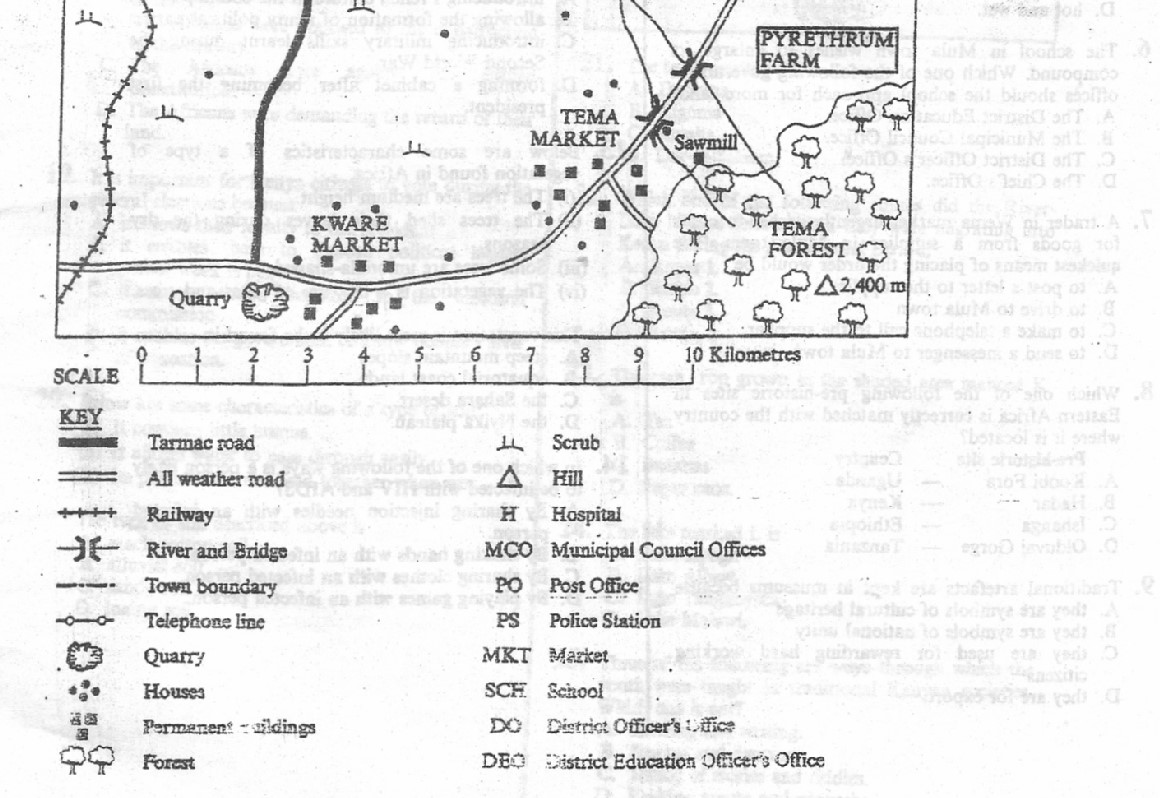 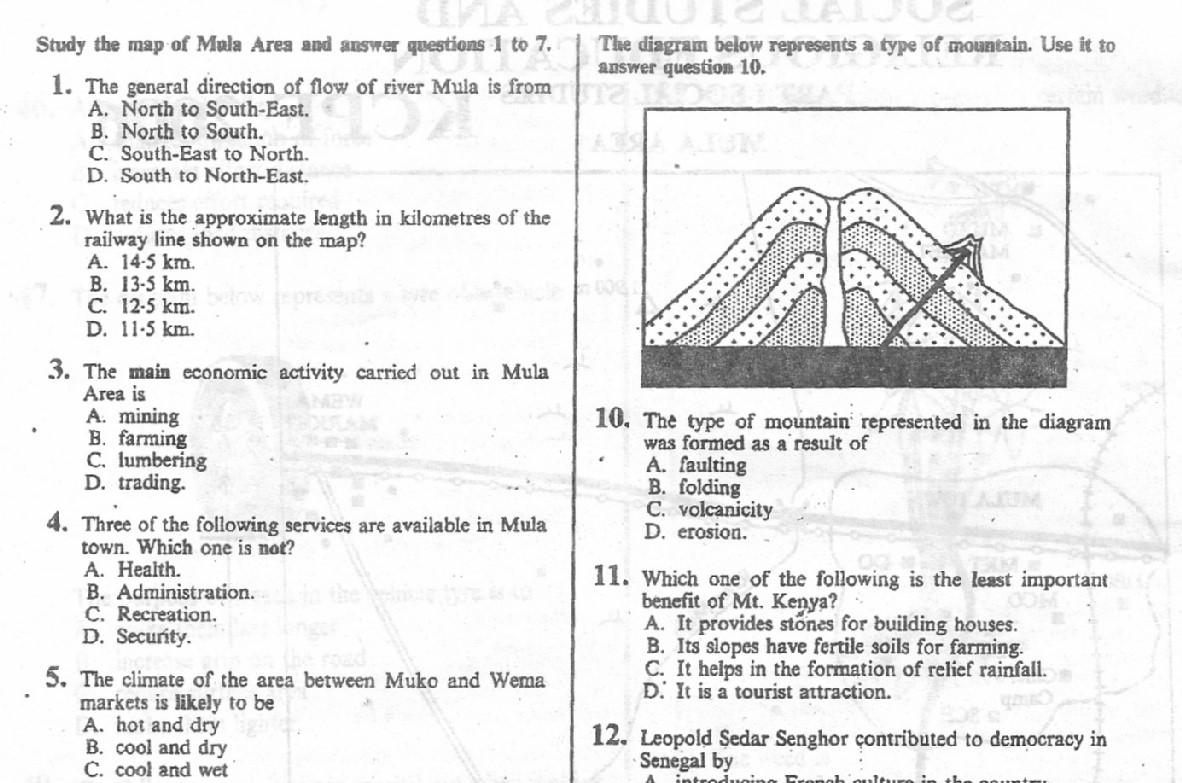 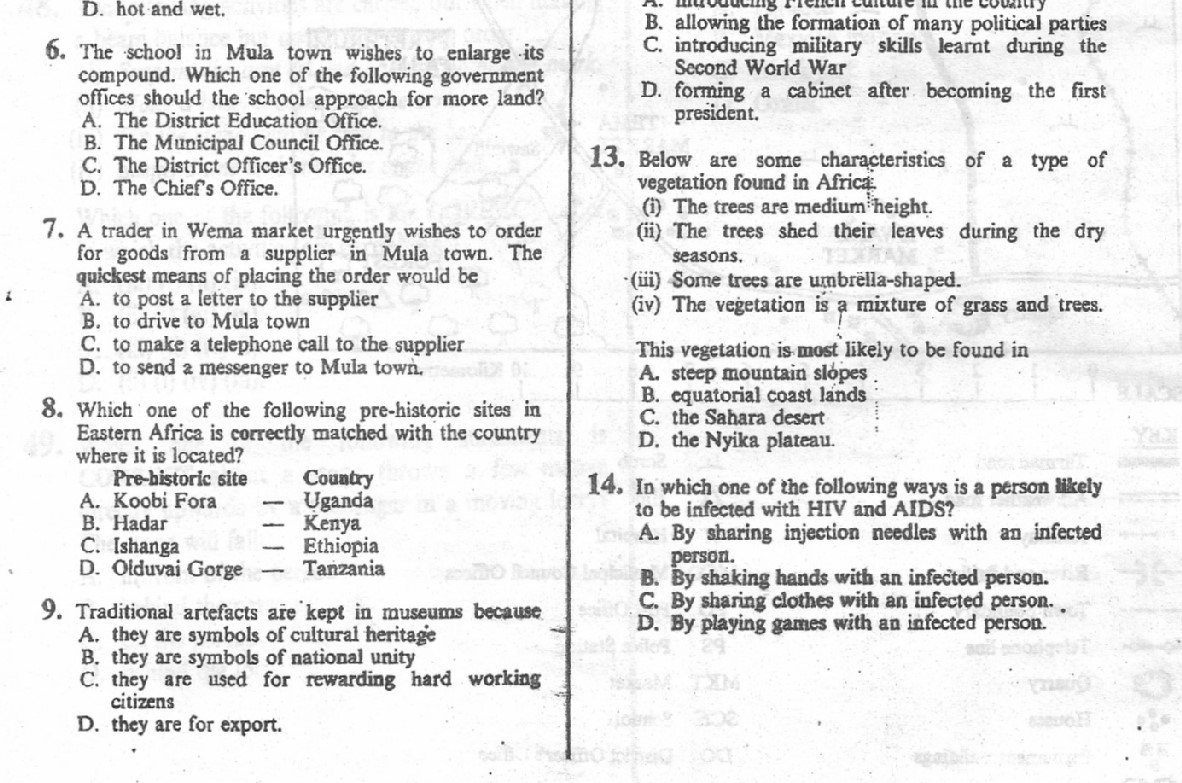 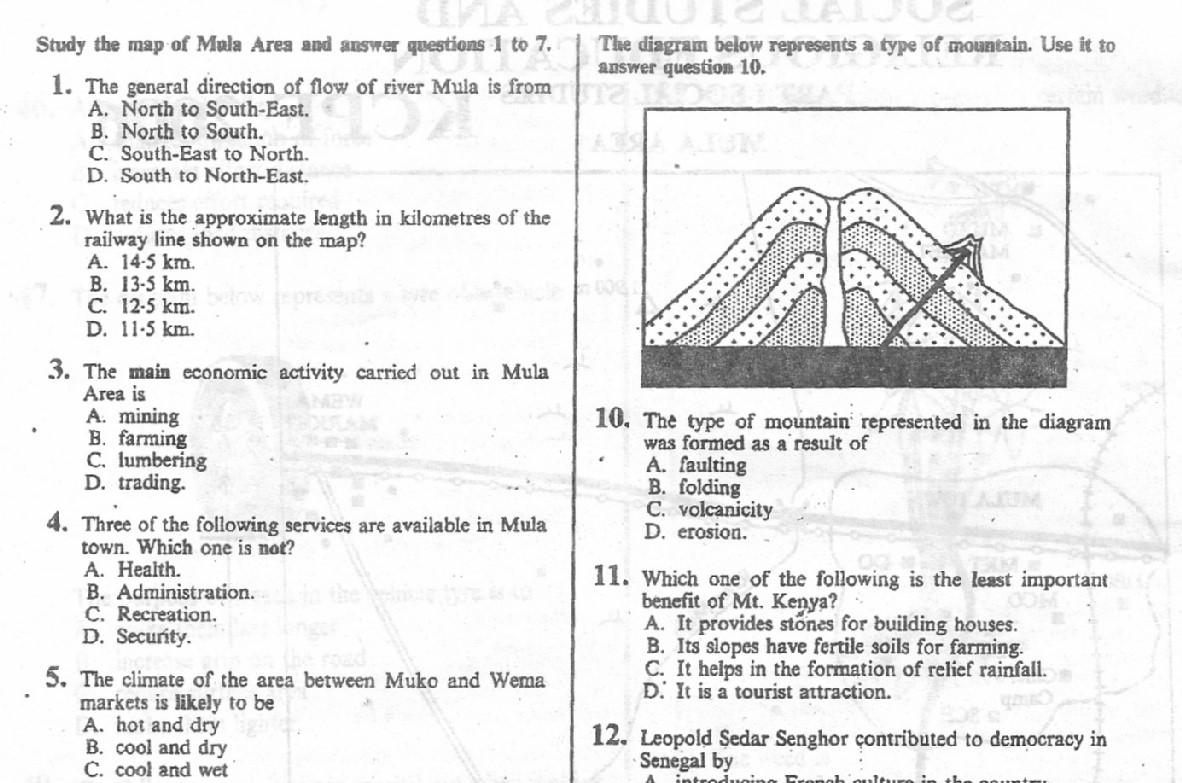 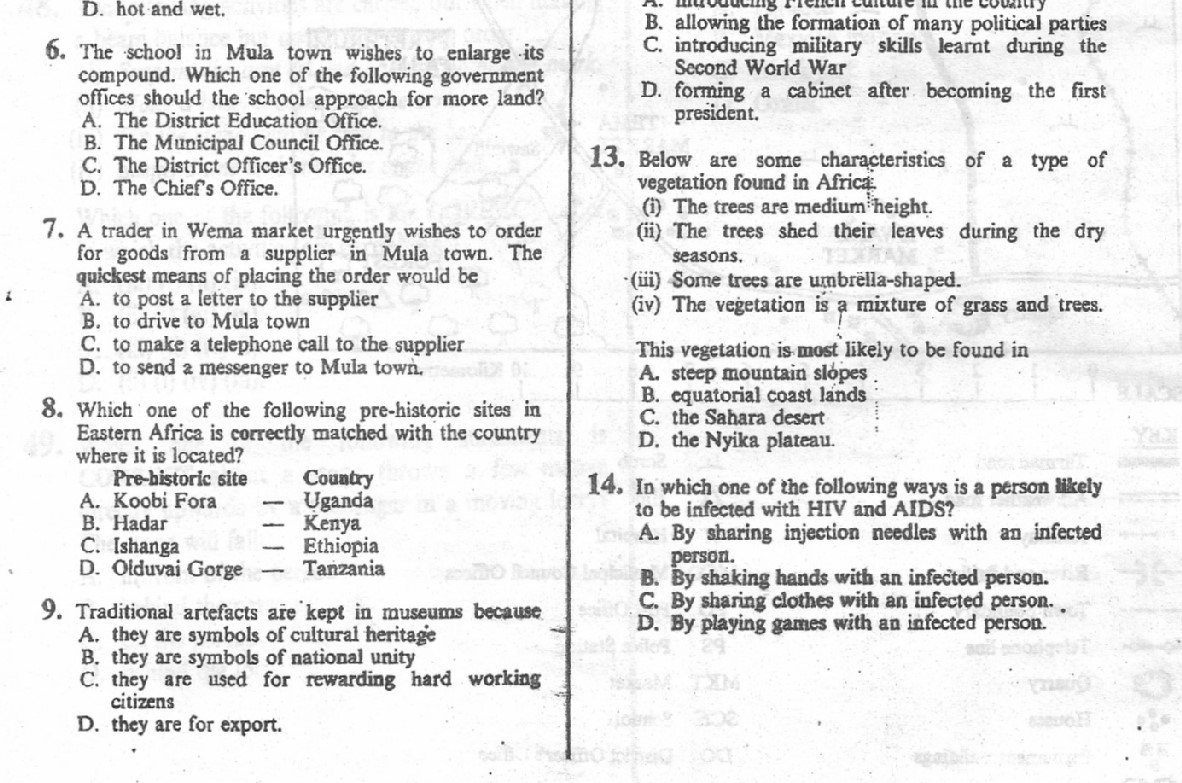 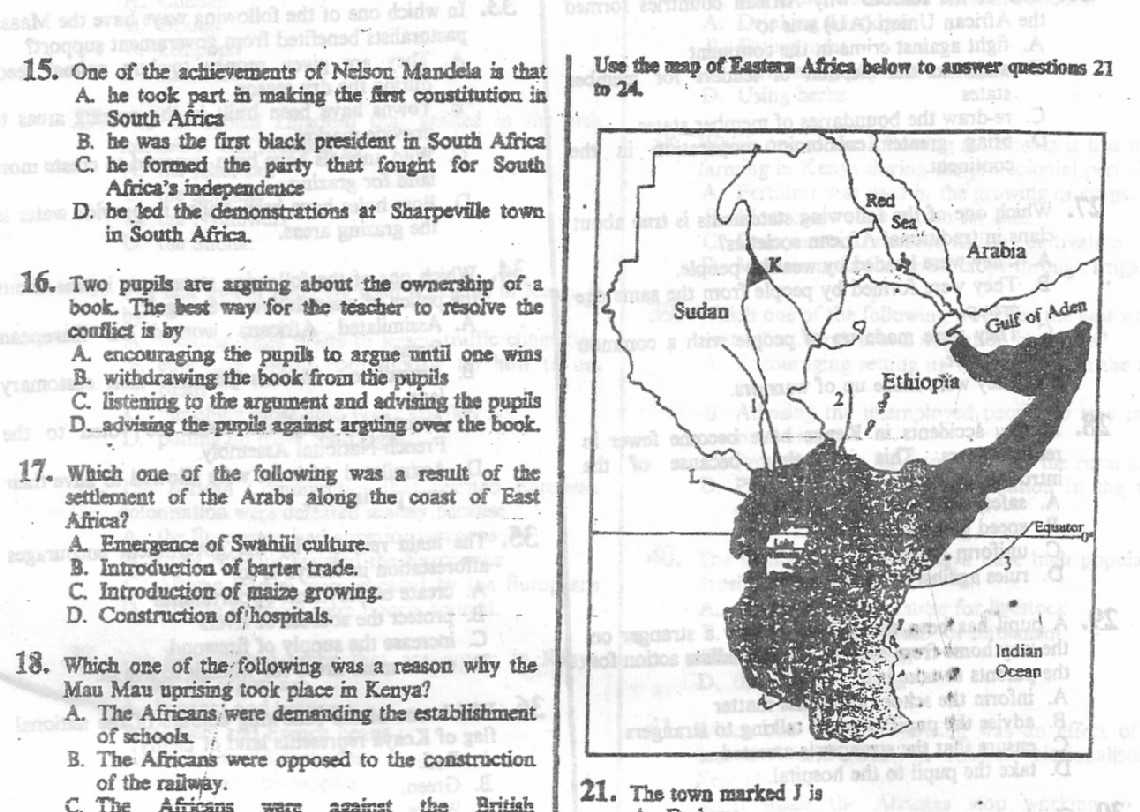 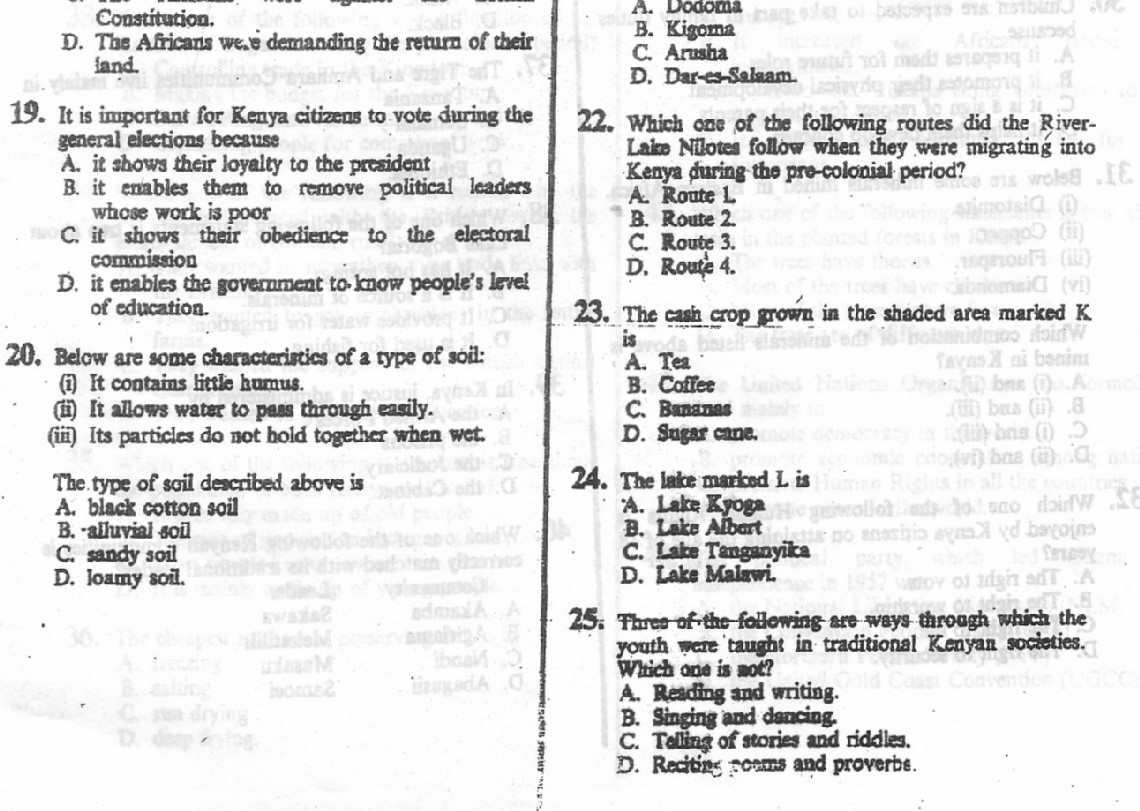 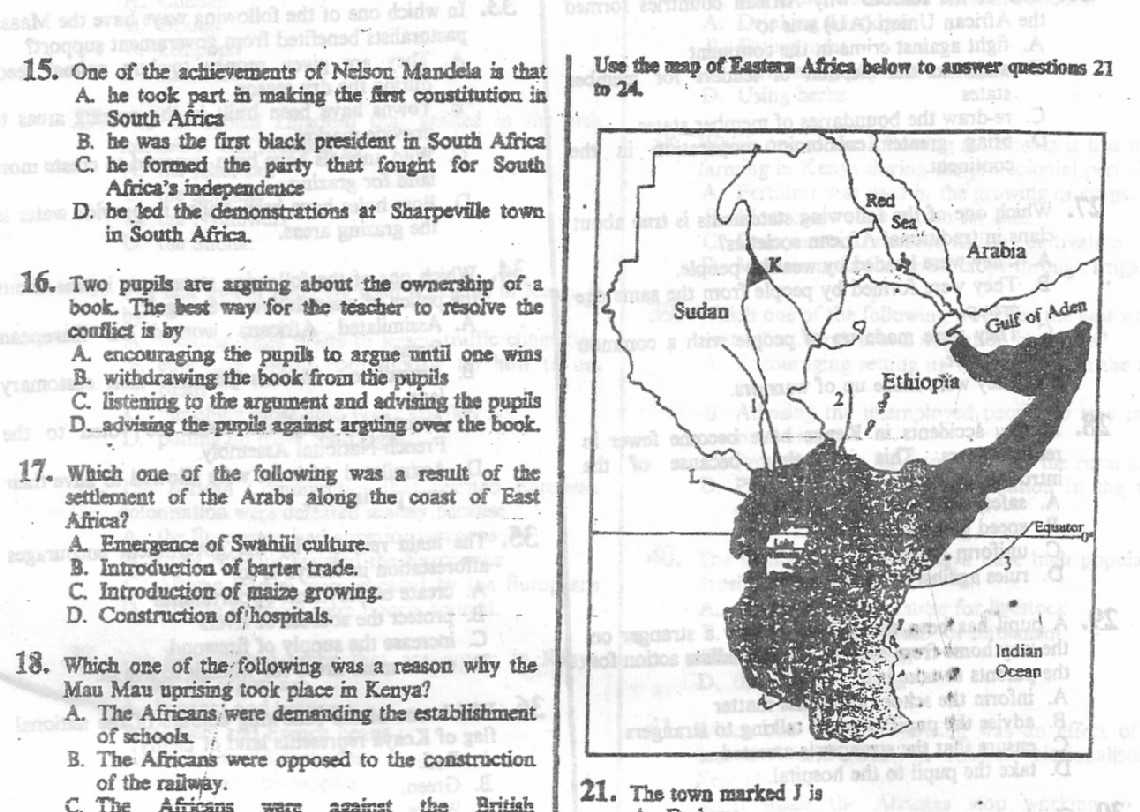 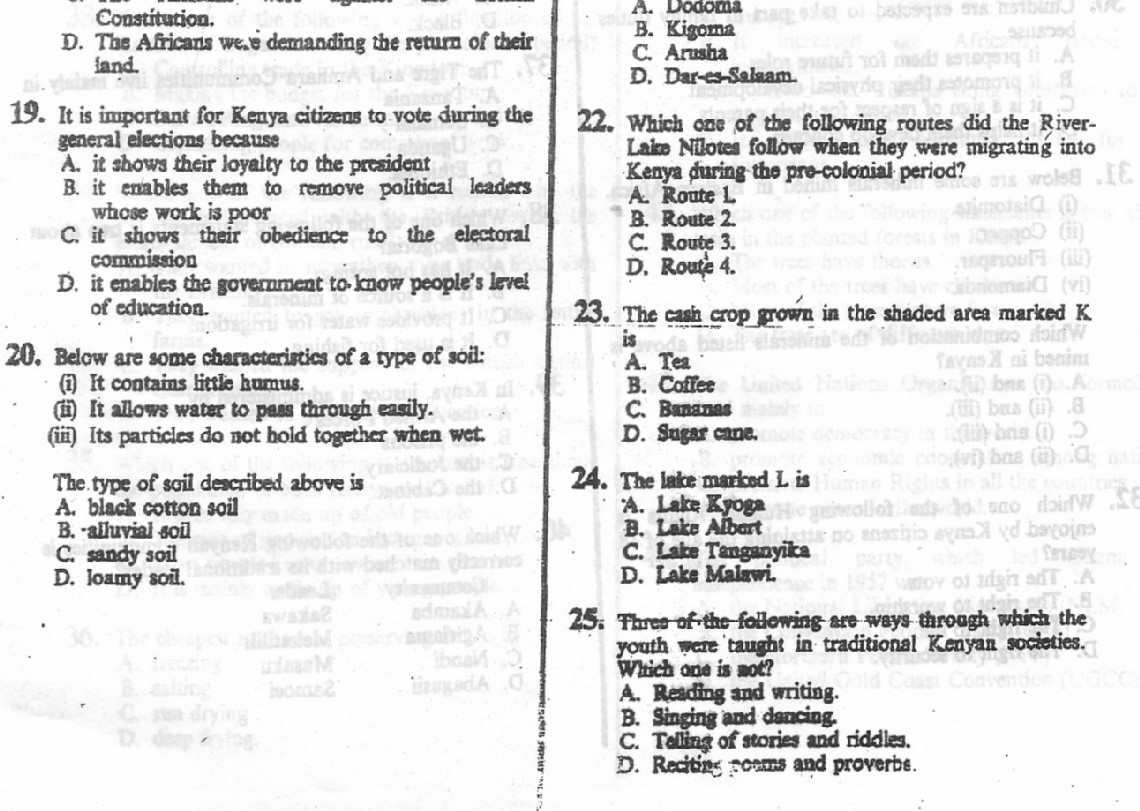 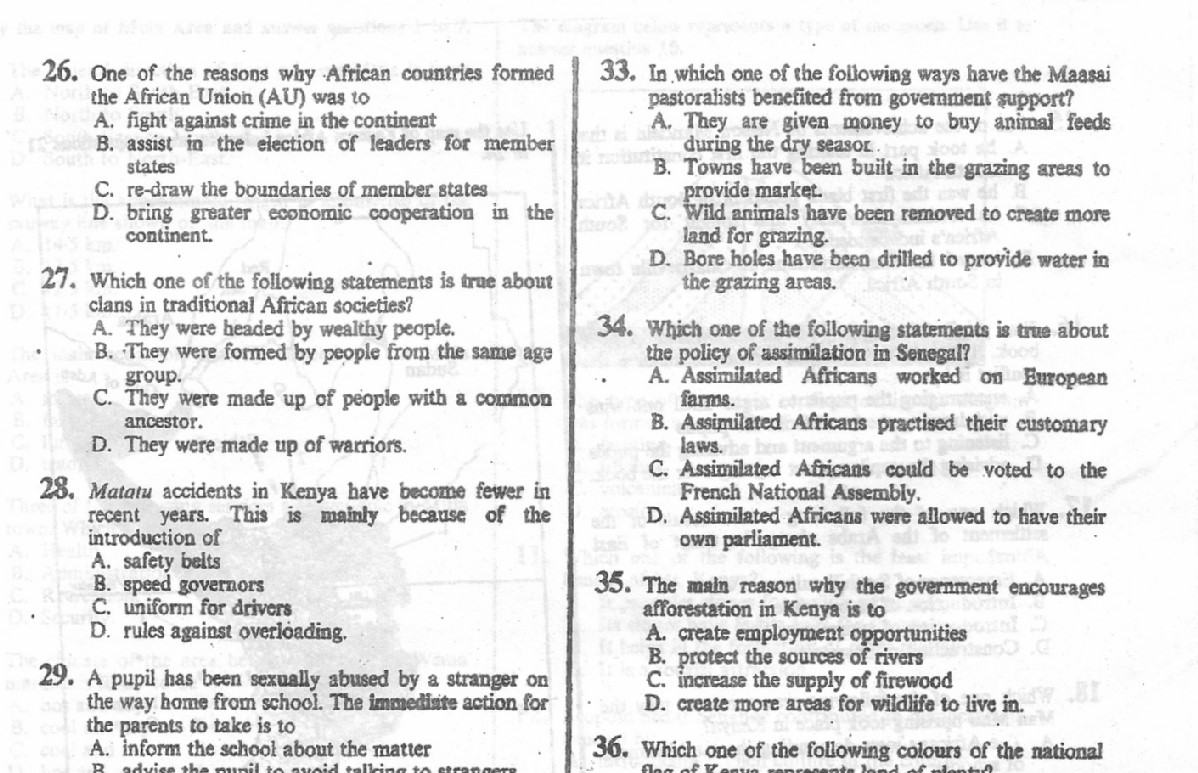 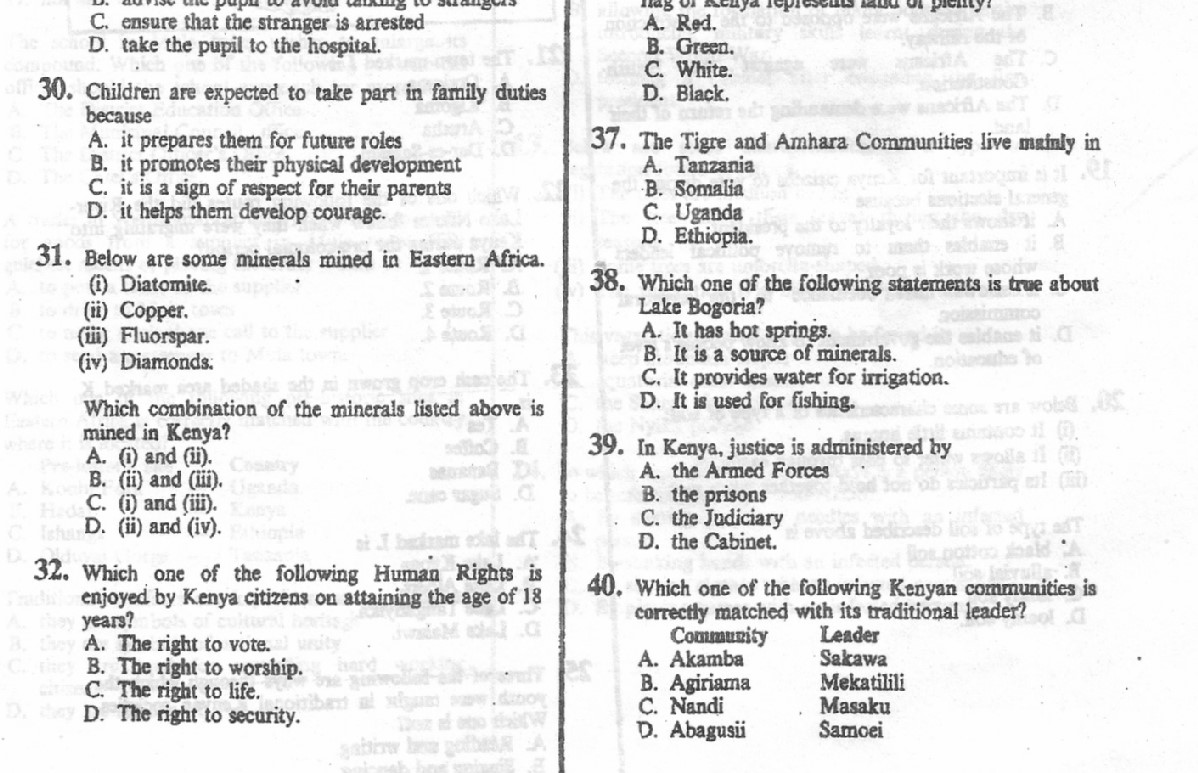 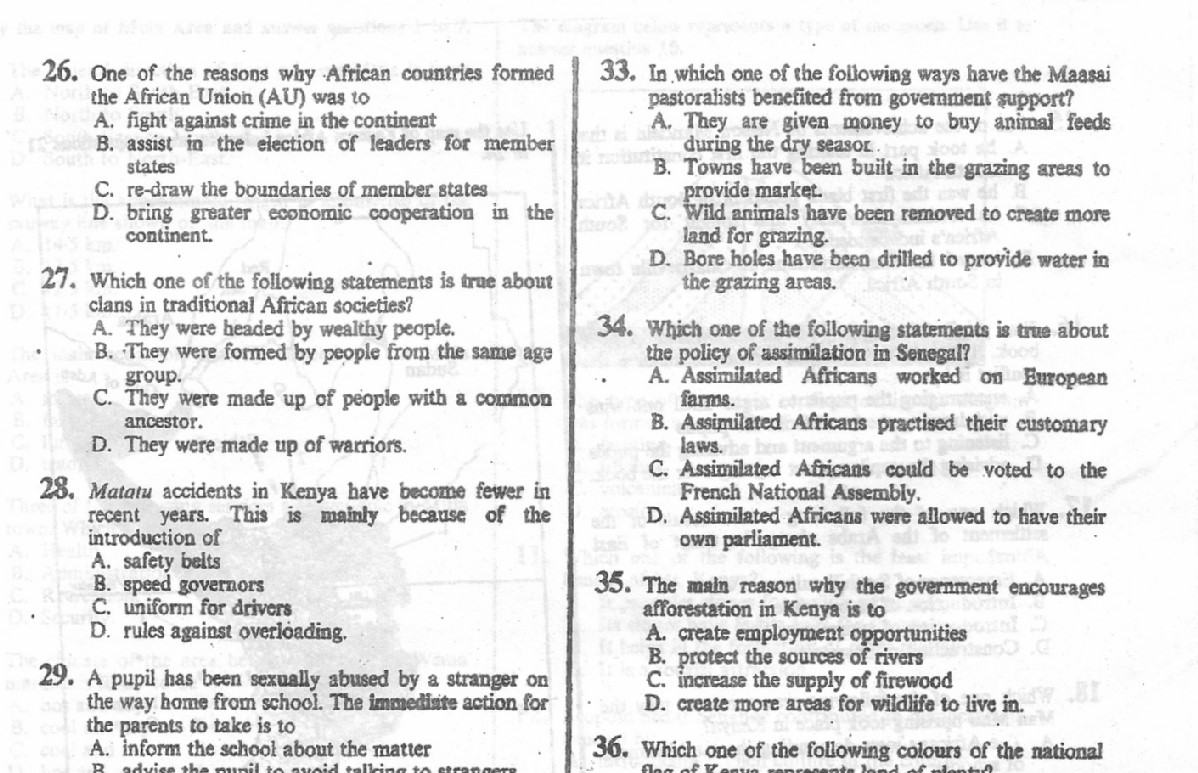 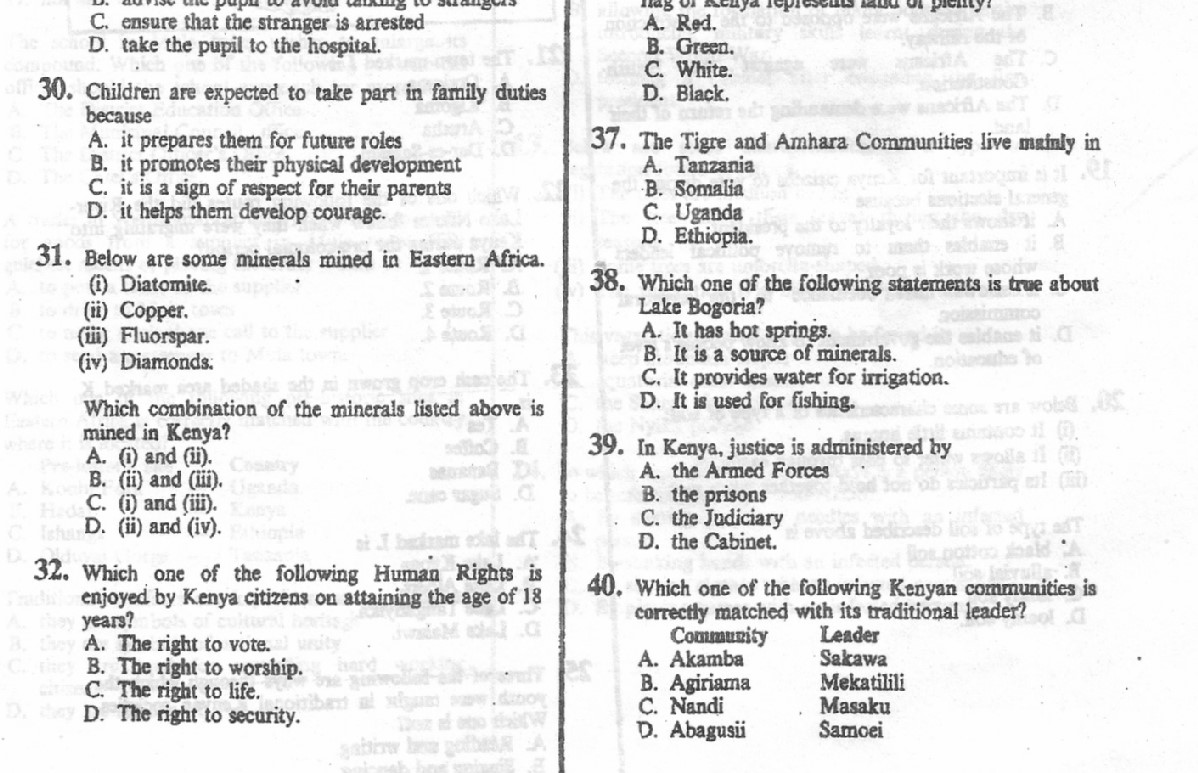 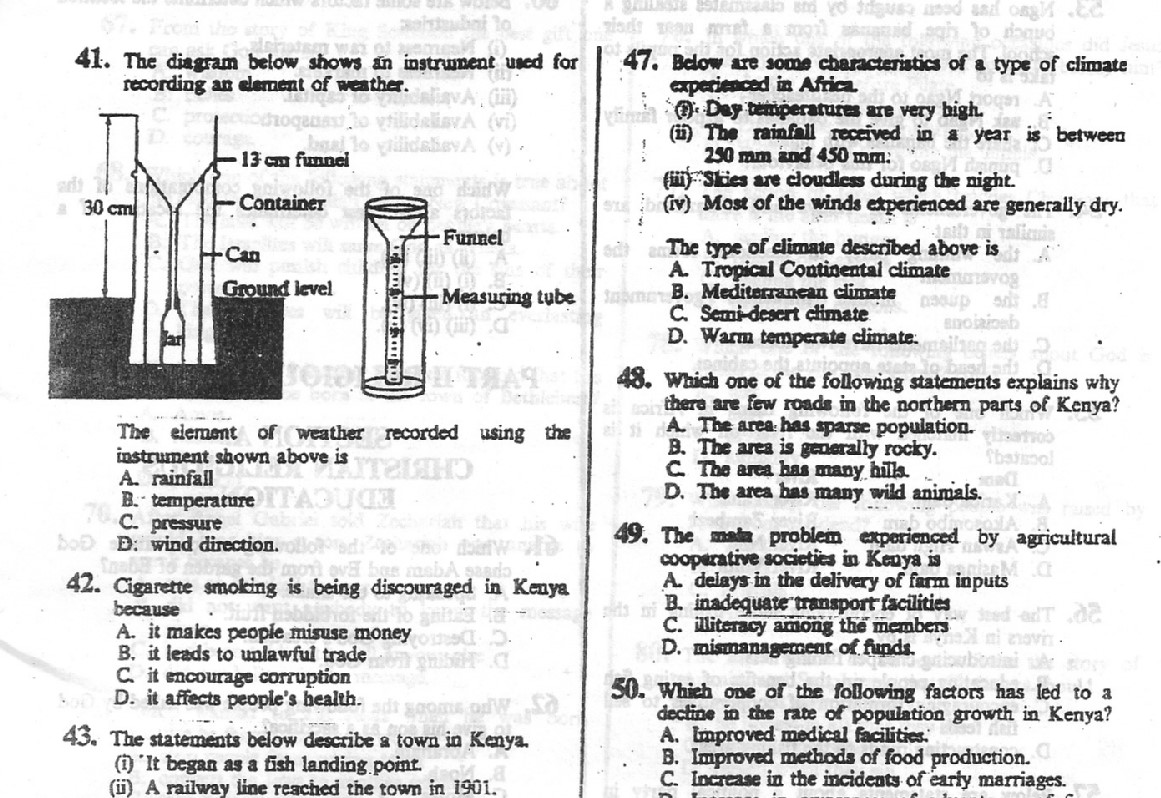 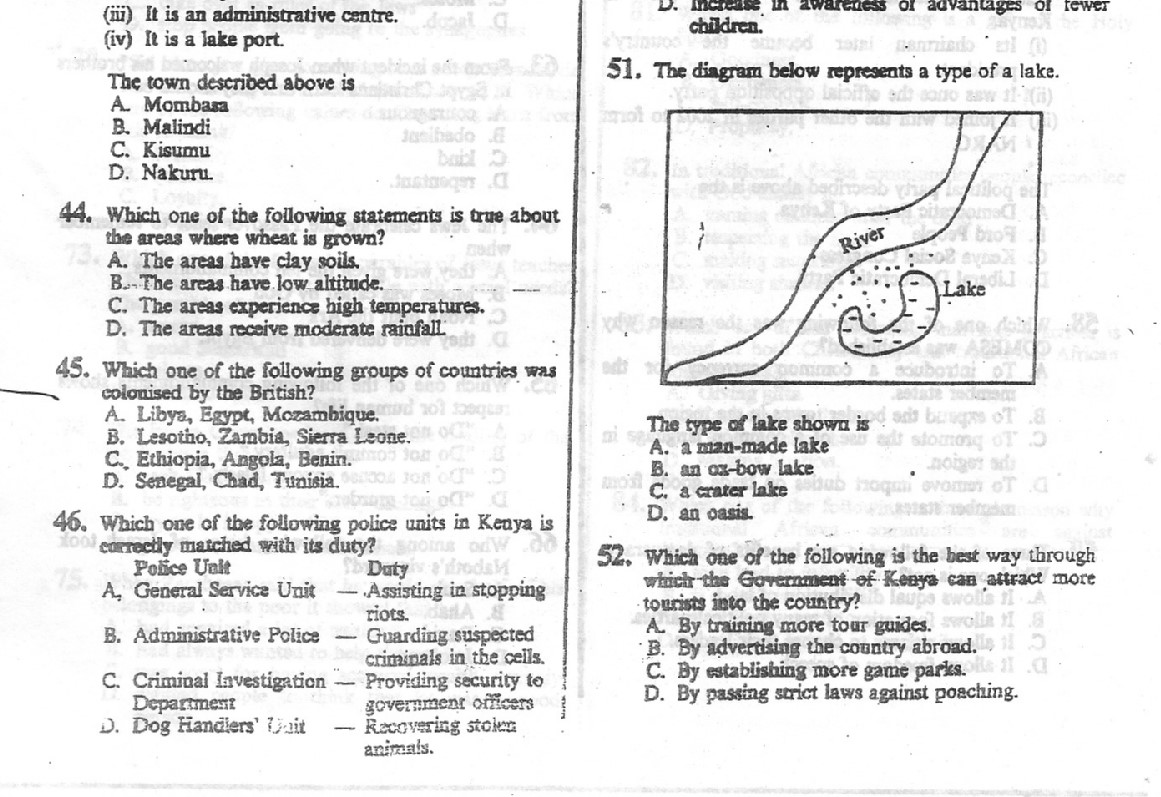 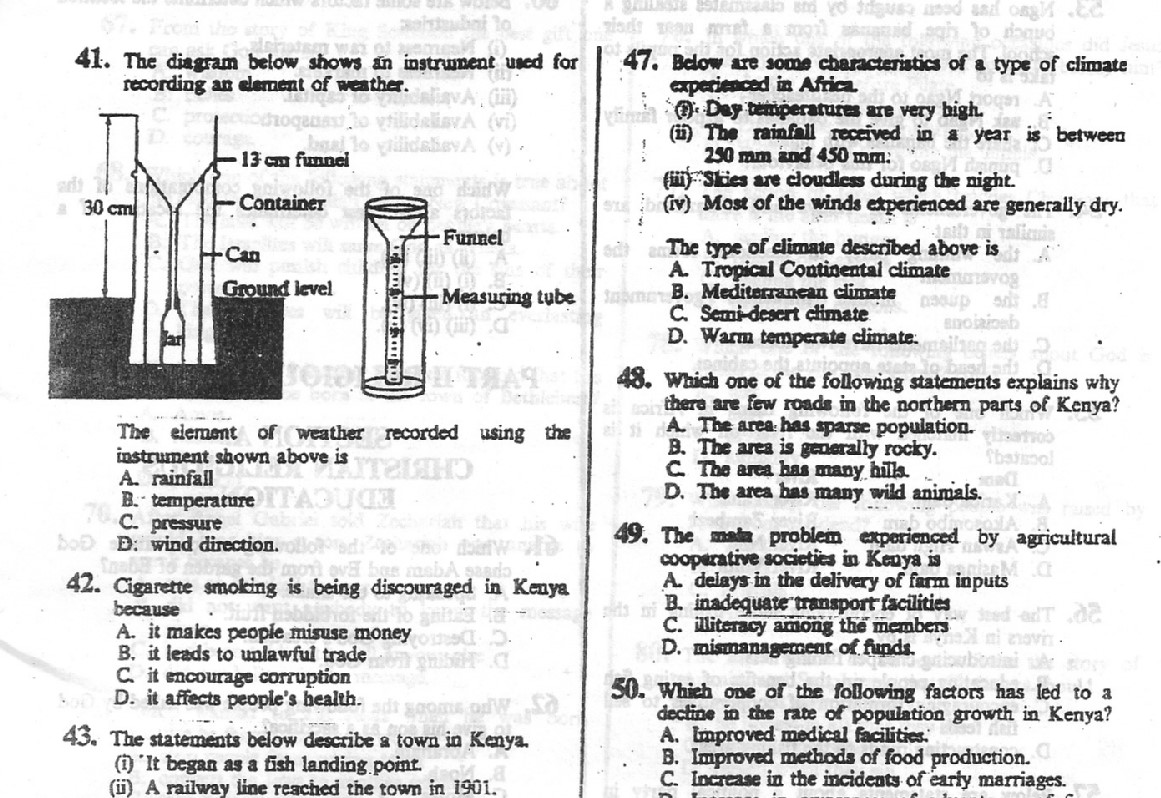 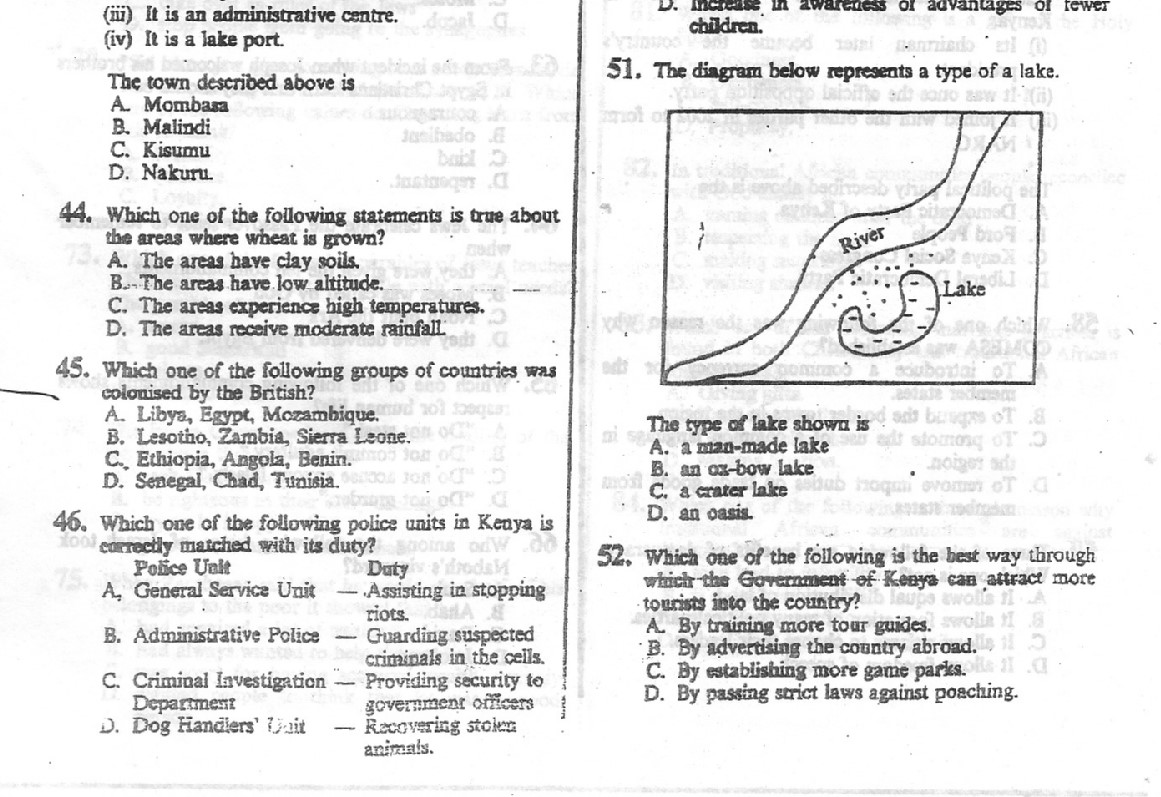 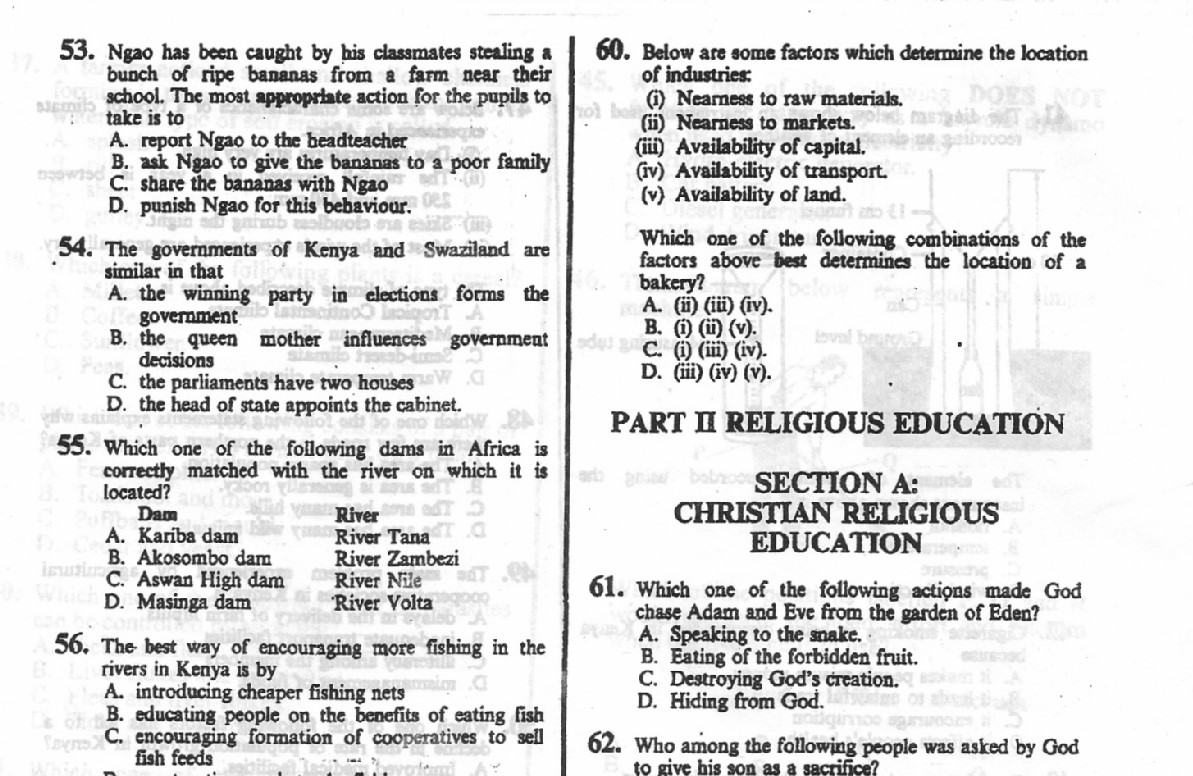 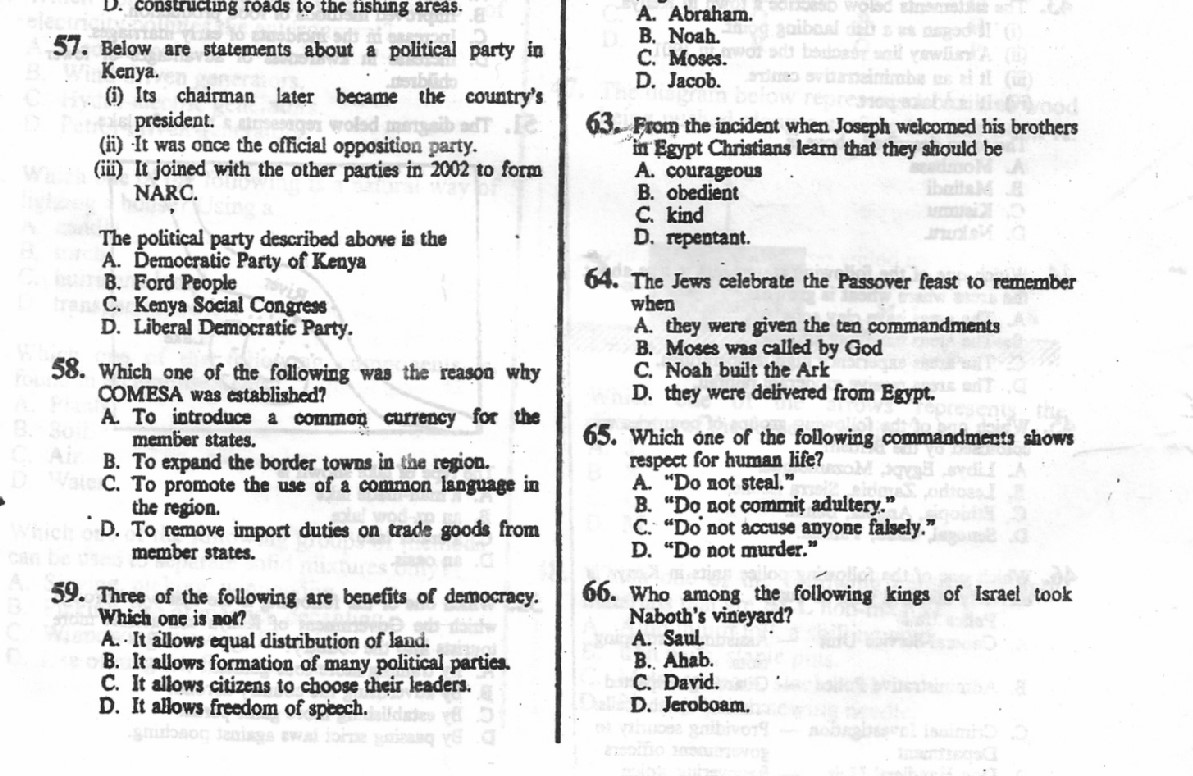 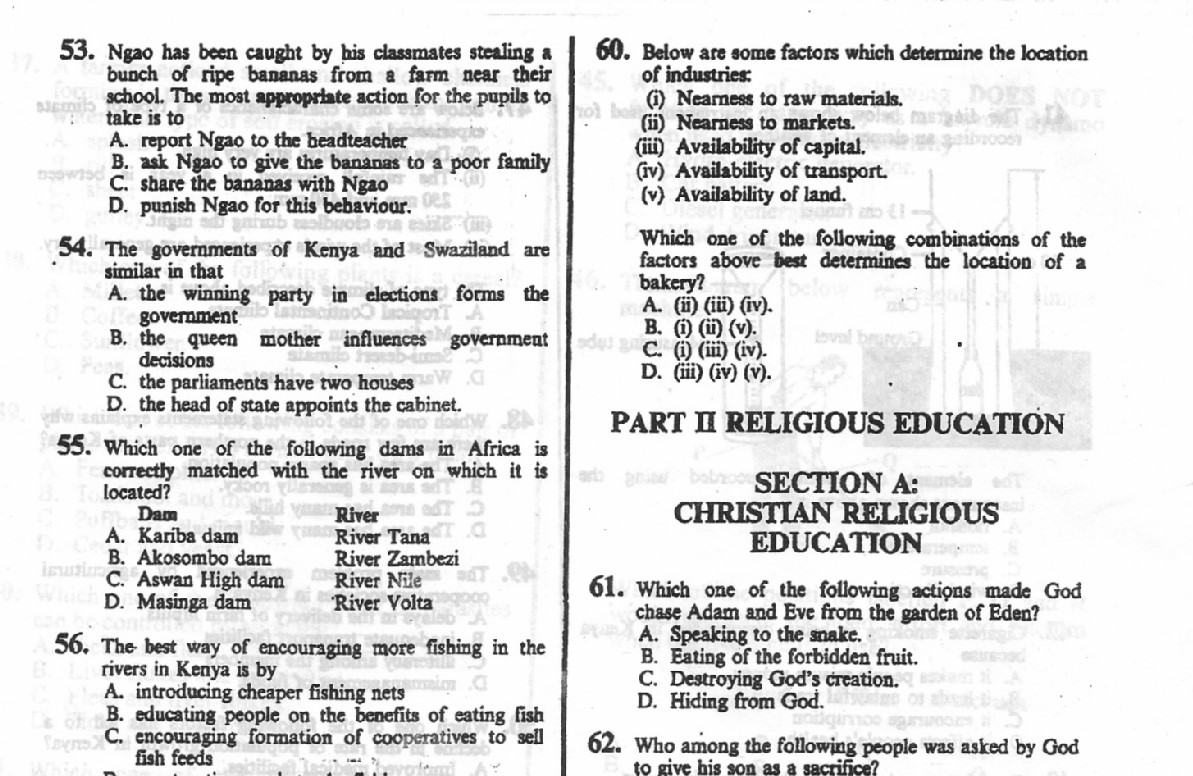 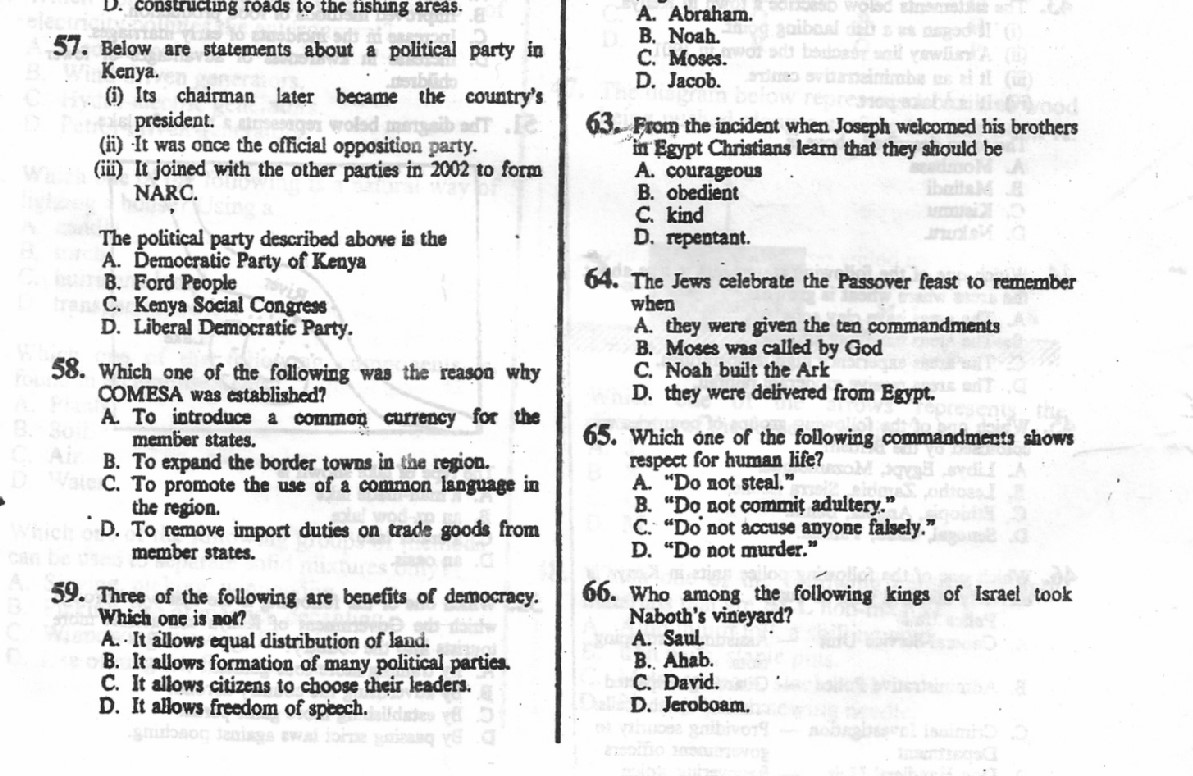 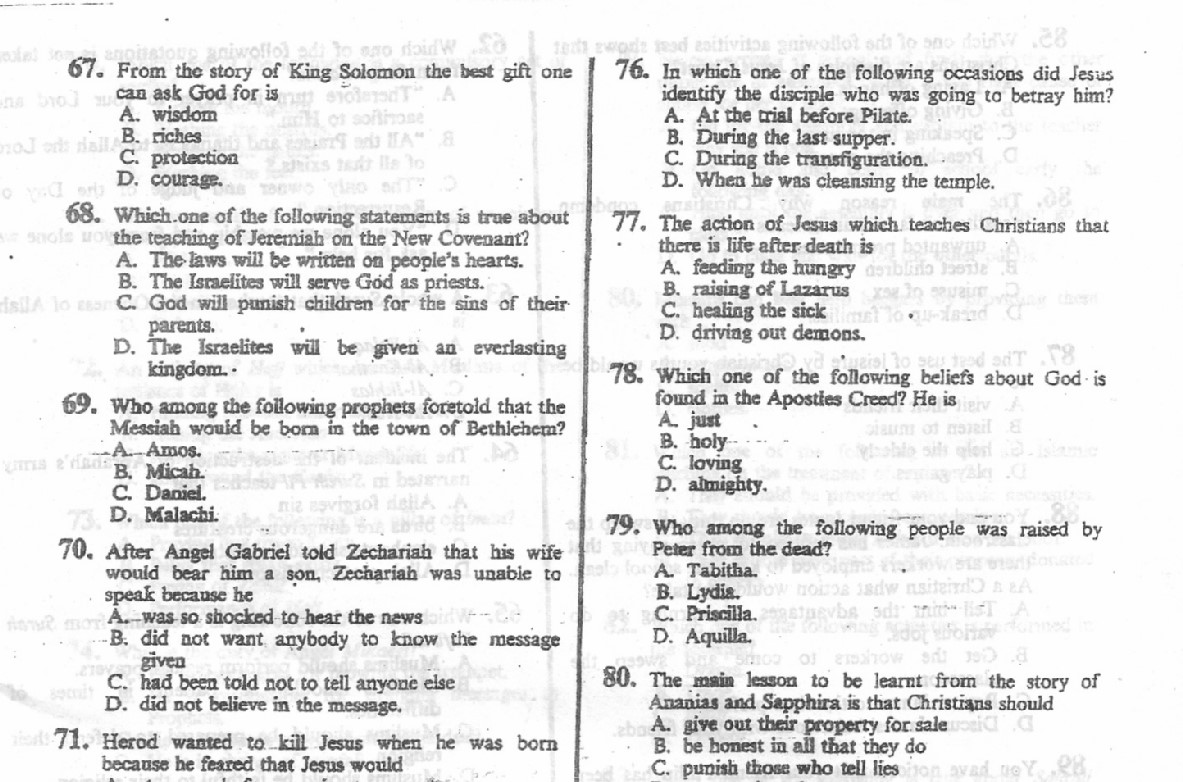 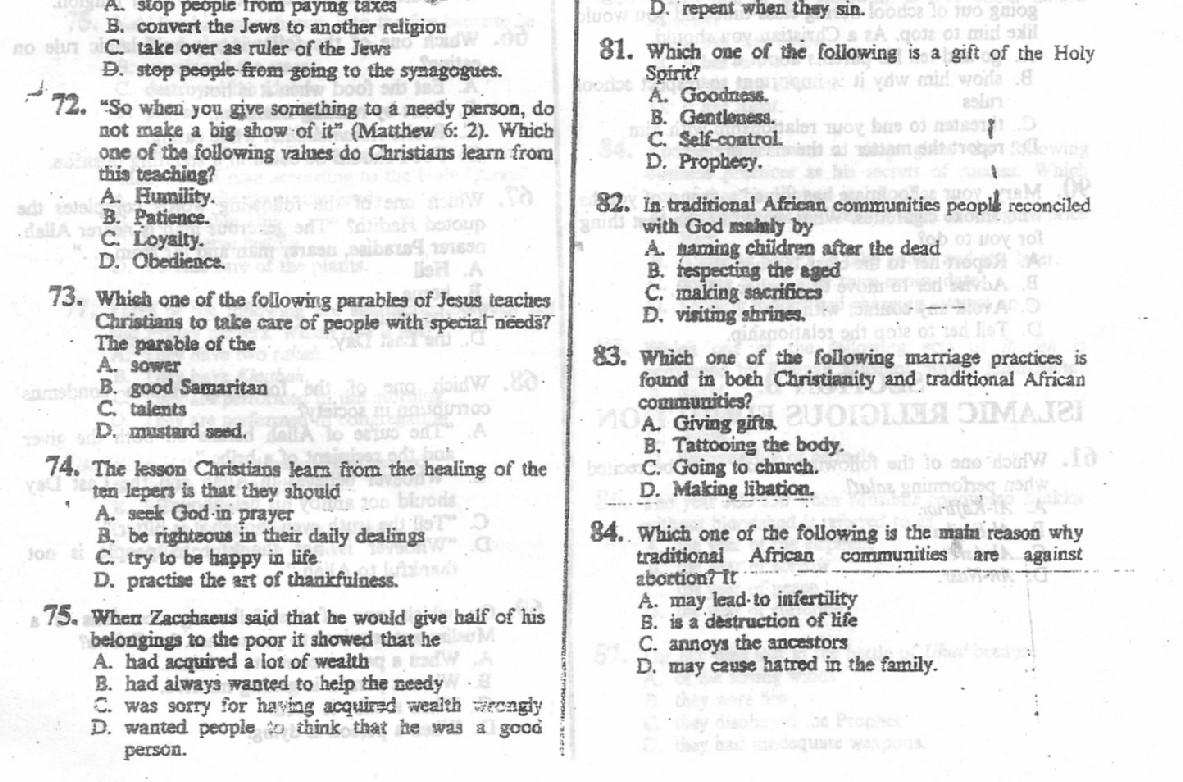 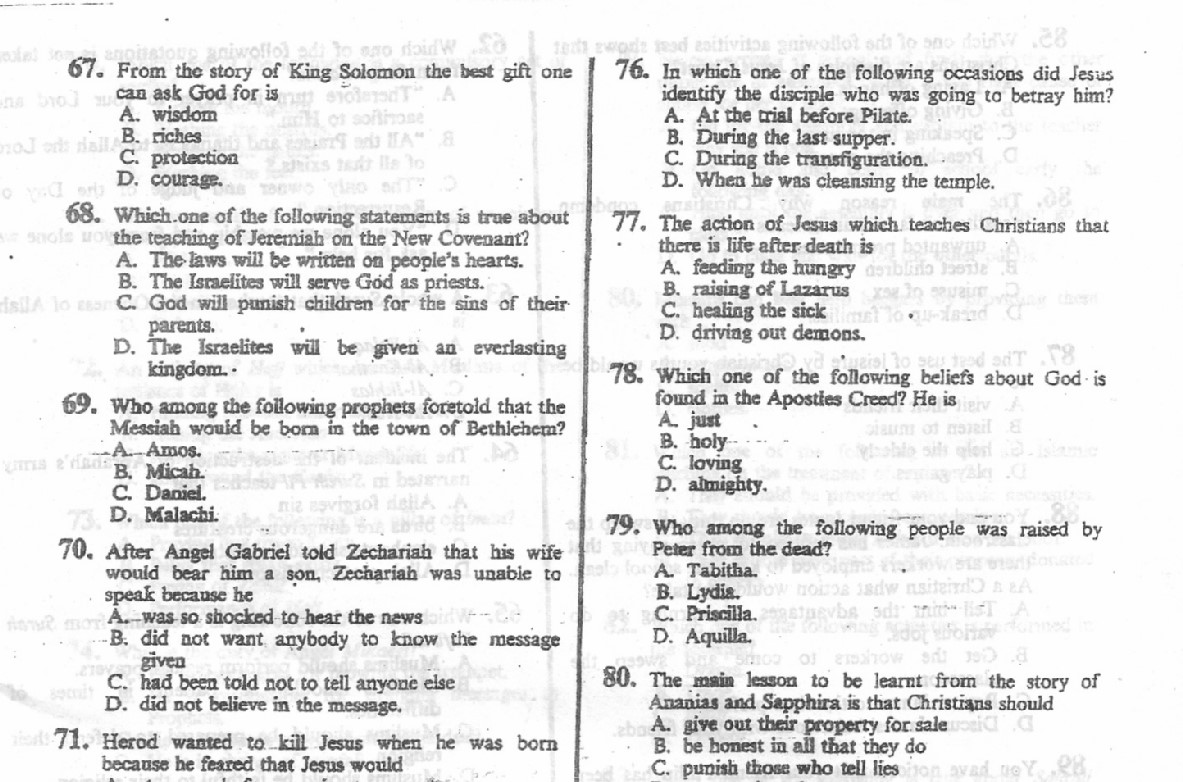 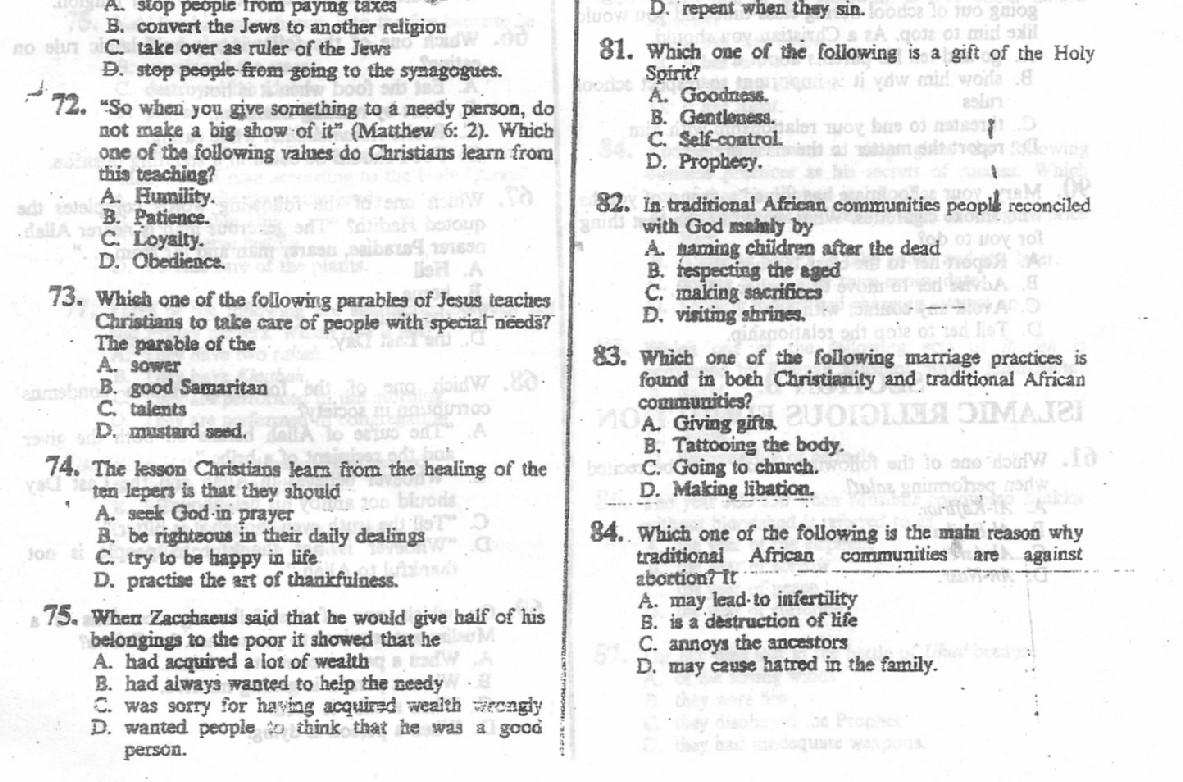 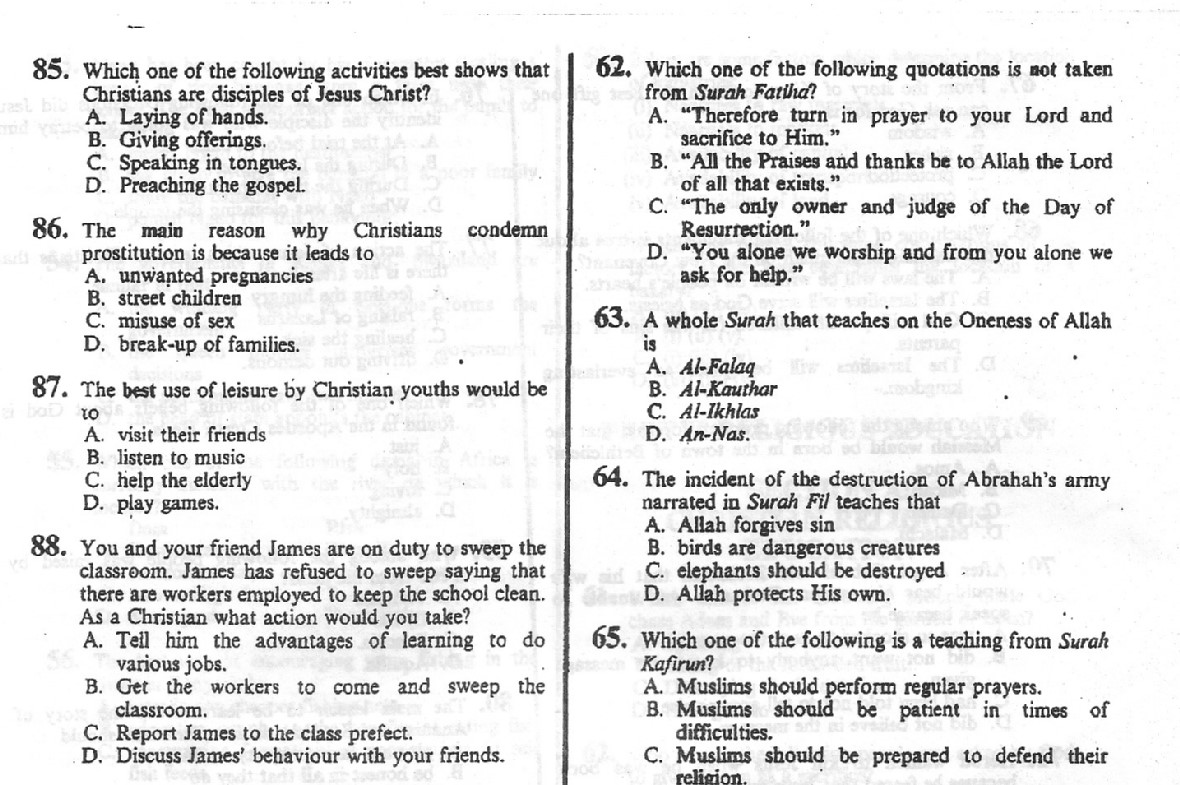 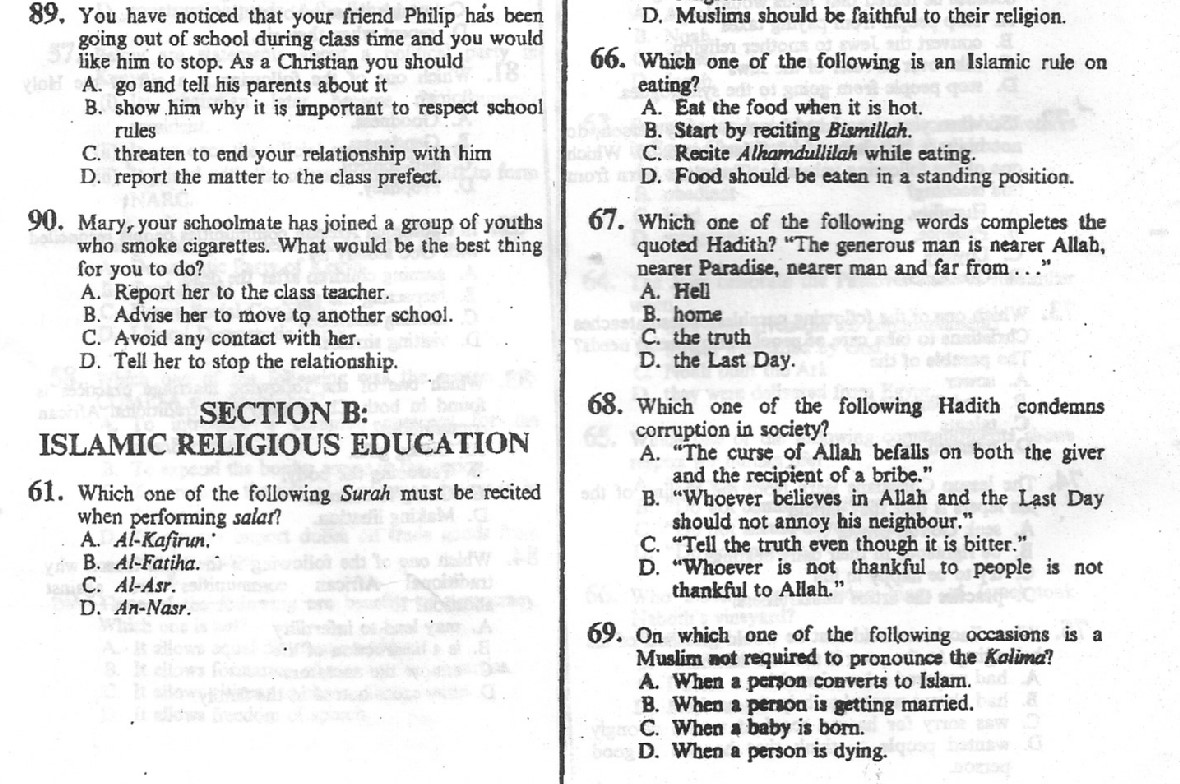 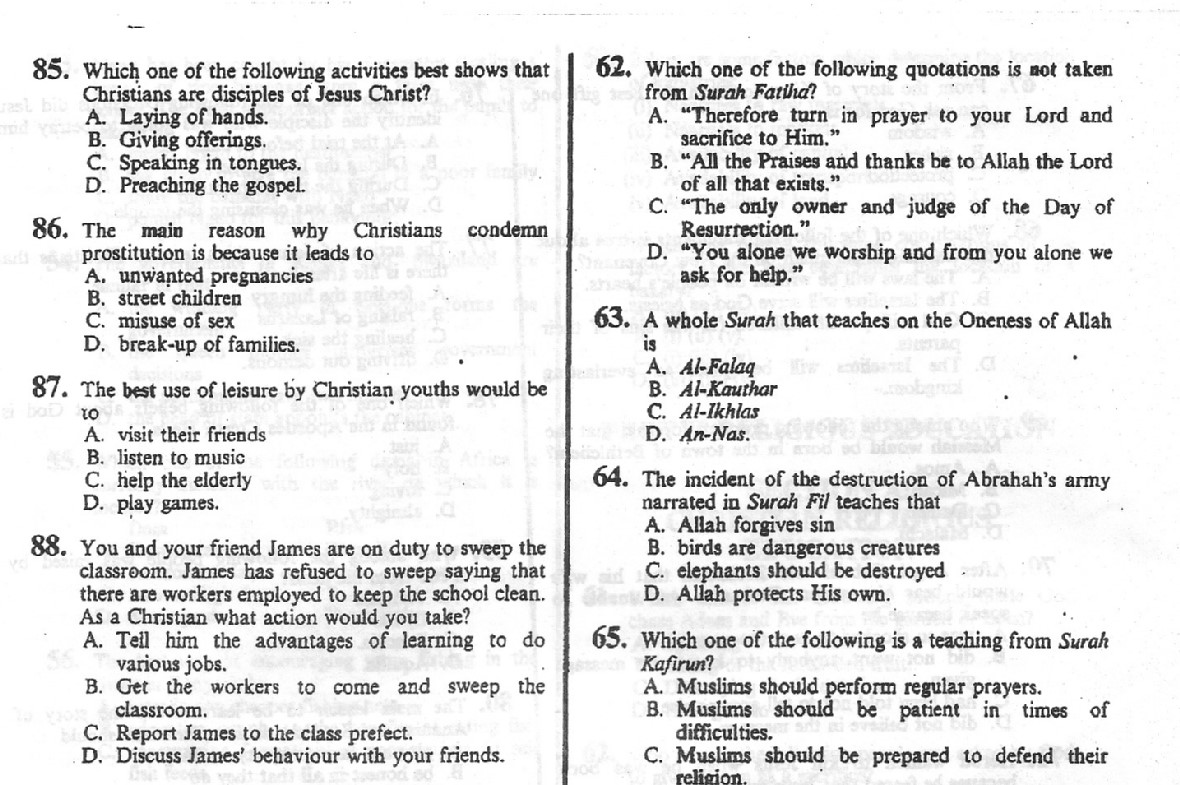 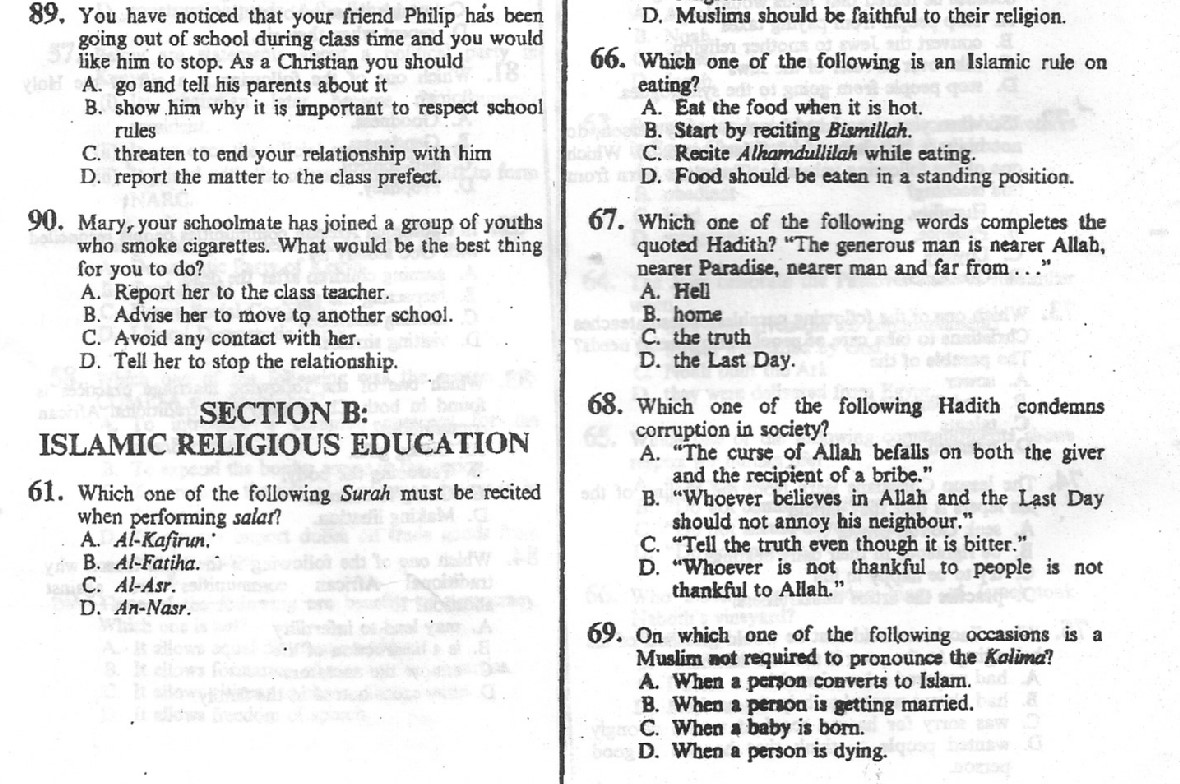 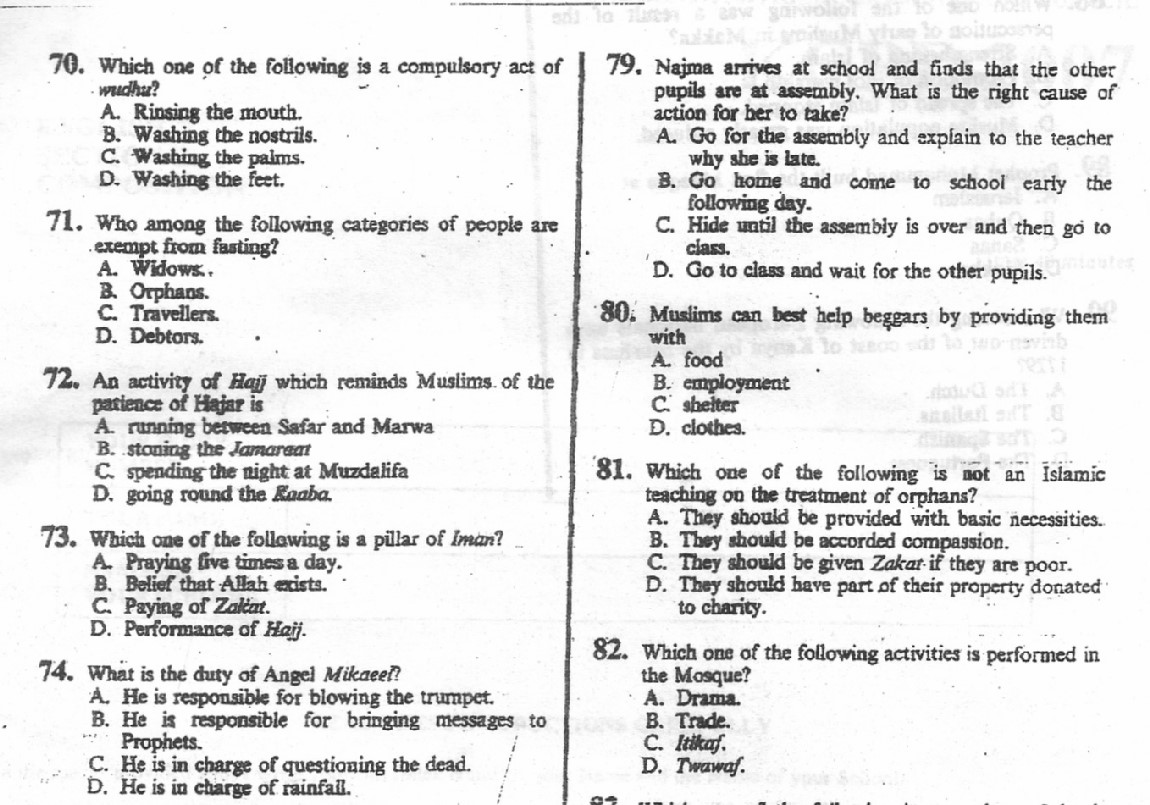 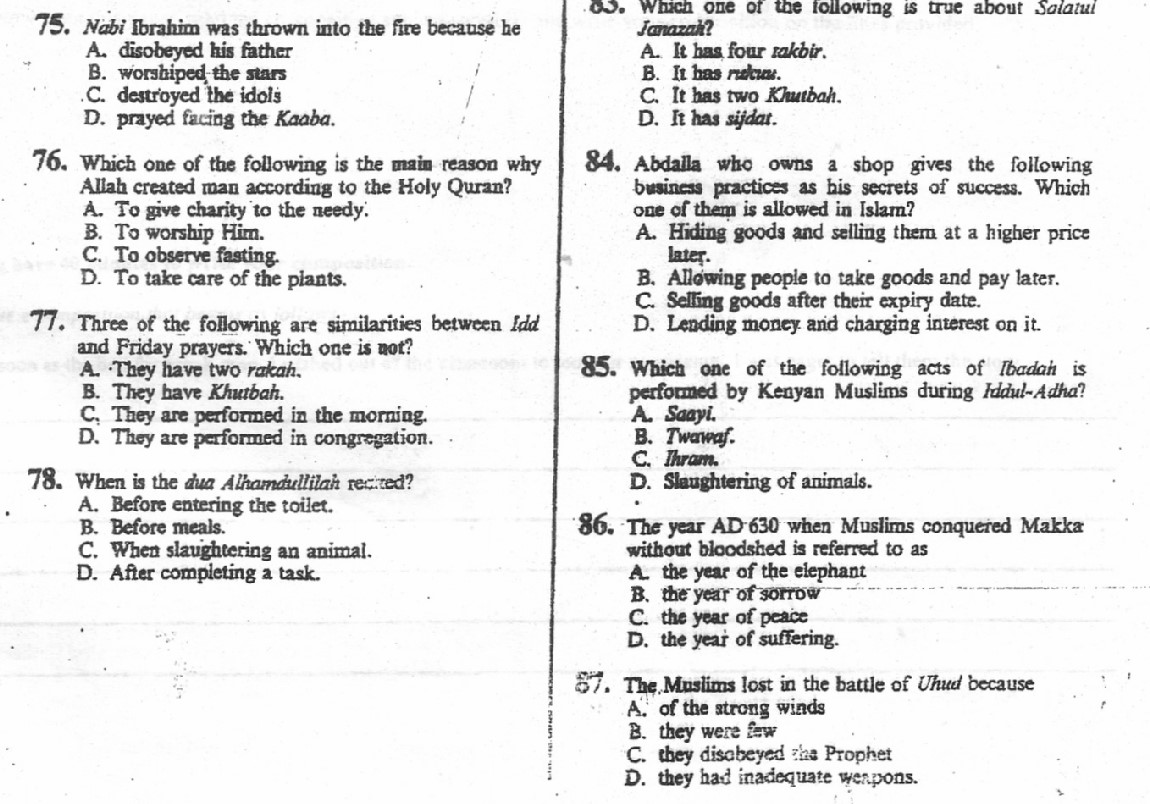 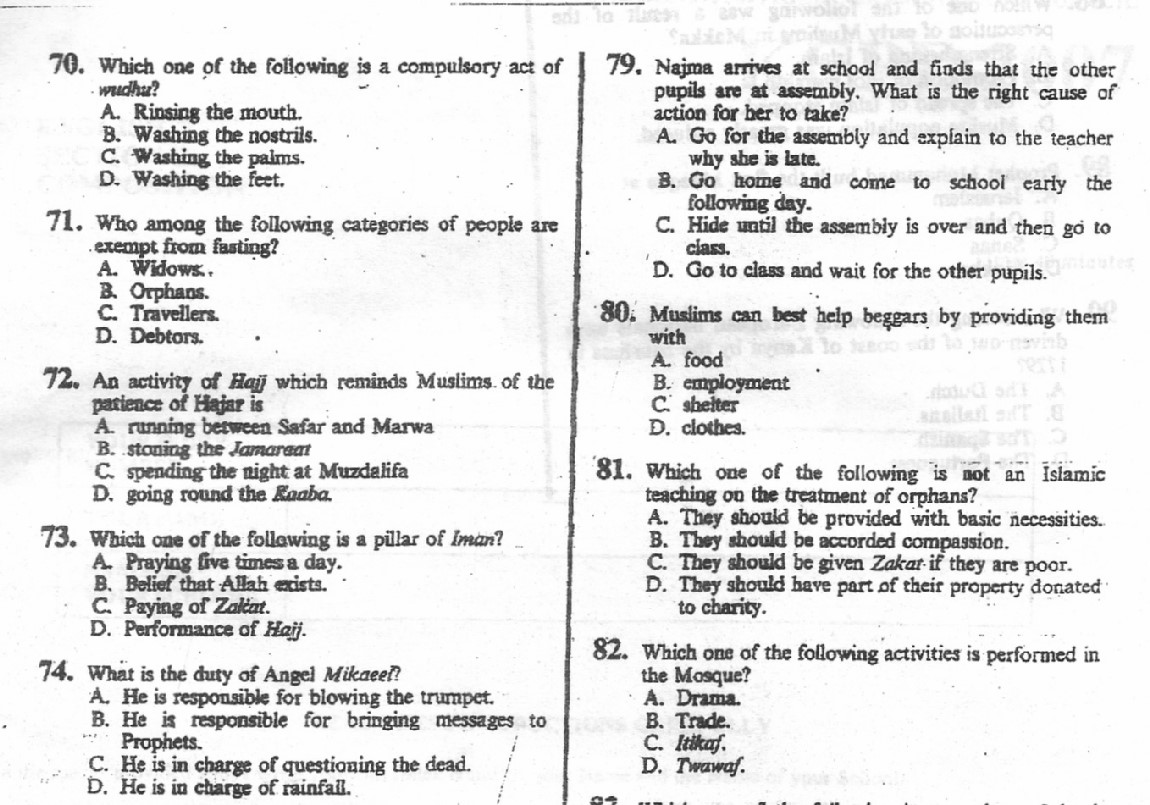 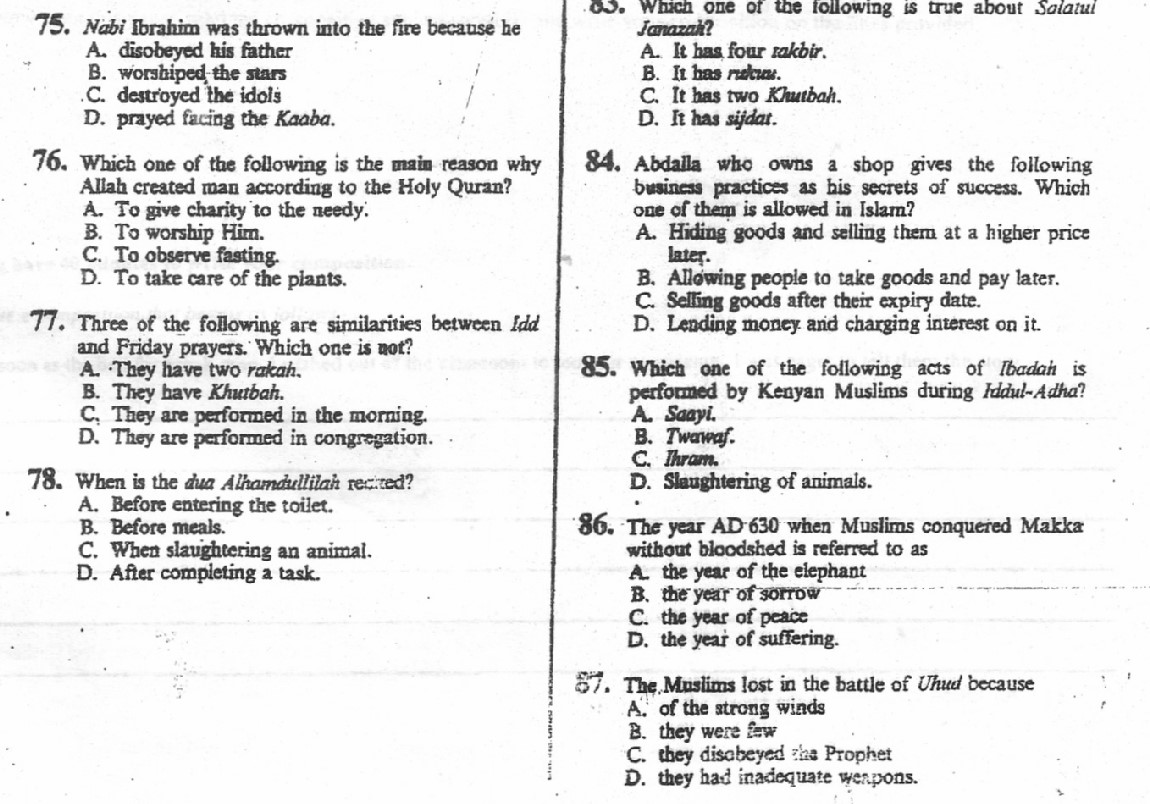 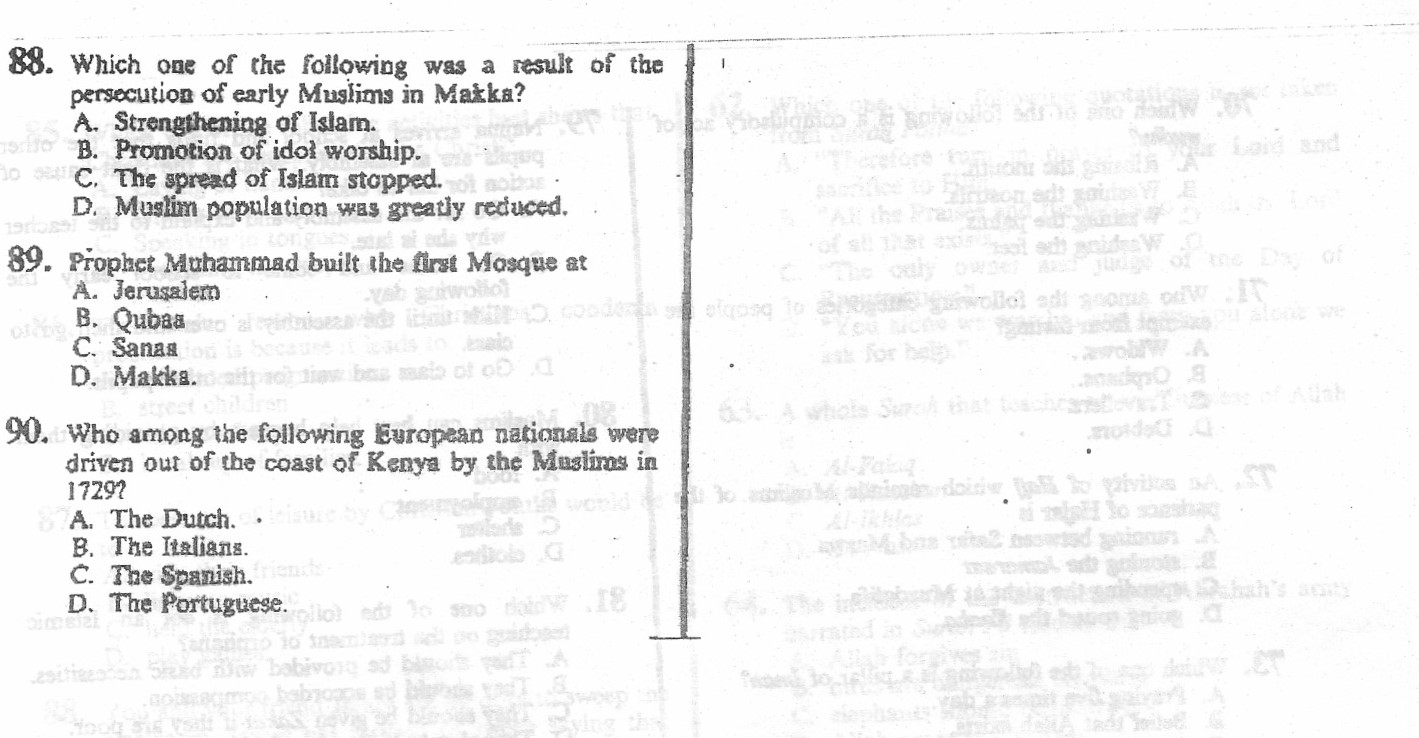 www.kcse-online.info                                                   